KHS 4th Graders Recommend…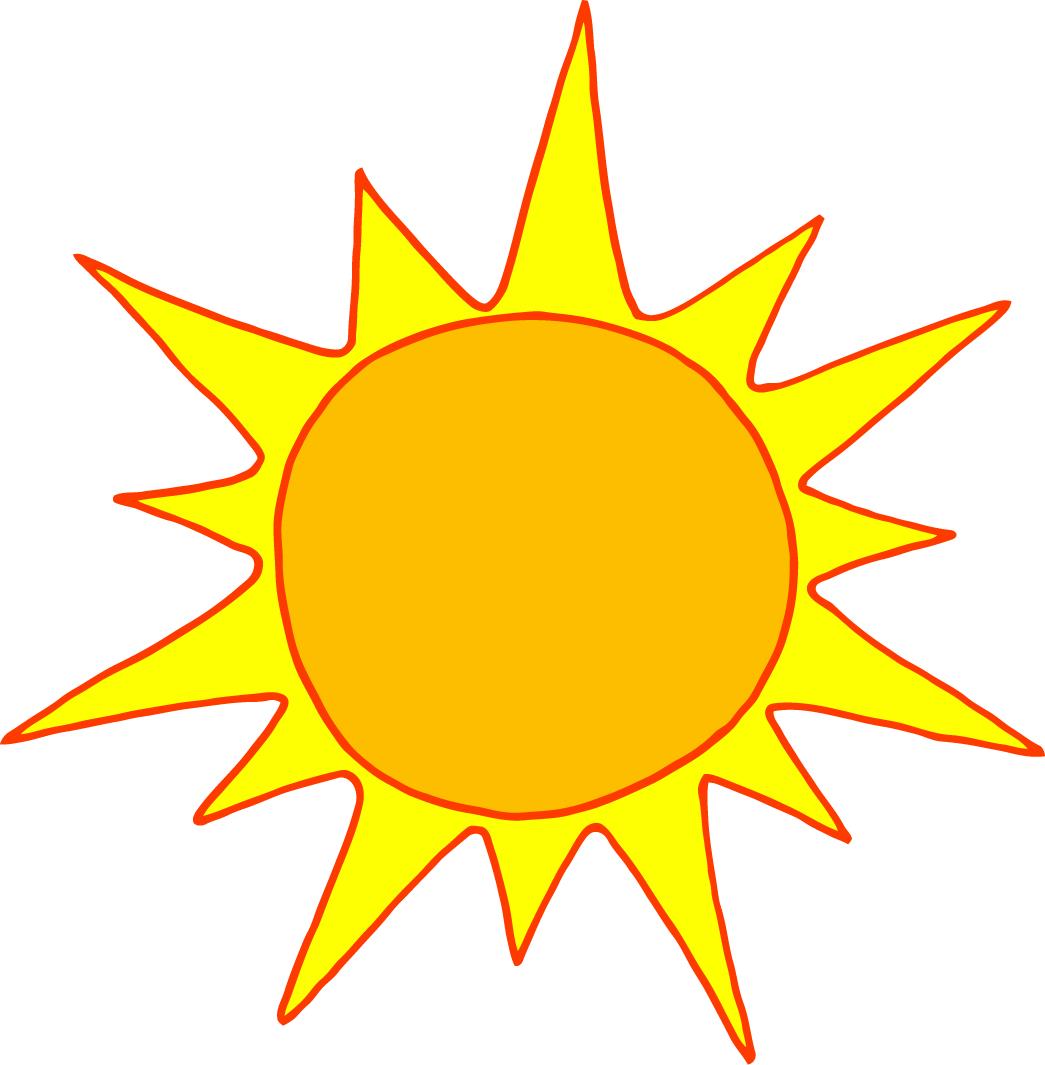 The I Survived Series by Lauren TarshisThe Who Is Series by (various authors)Because of Mr. Terupt by Rob BuyeaThe Ghost of Fossil Glen by Cynthia C. DeFeliceTravel Team by Mike LupicaFinally (12) by Wendy MassDiary of a Wimpy Kid  by Jeff KinneyWarriors Book 1 by Erin HunterMVP by Douglas EvansJust Jake by Jake Marcionette